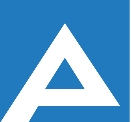 Agenţia Naţională pentru Ocuparea Forţei de MuncăLista candidaţilor care au promovat proba scrisă și sunt admişi la interviuNr. d/oNume, PrenumeComentarii1.Boboc EcaterinaInterviul va avea loc la data 17.09.2020, ora 13.00, bir. 6102.Cernolev AngelaInterviul va avea loc la data 17.09.2020, ora 13.00, bir. 6103. Capcelea TatianaInterviul va avea loc la data 17.09.2020, ora 13.00, bir. 6104.Butnaru PetruInterviul va avea loc la data 17.09.2020, ora 13.00, bir. 610